Sewer lateral repairs On 18.05.2021 a worker was tending to a blocked sewer lateral when he has received a cut resulting in 8 stiches to his wrist.When completing works a cut was attempted with a battery grinder, the grinder has stopped working due to a fault and as the trench width did not allow for a concrete saw to complete the cut, the serviceman had chosen to break and remove the earthenware pipe to then remove the blockage. It is at this point when the serviceman has caught his wrist on the earthenware pipe causing the cut which has led to 8 stiches.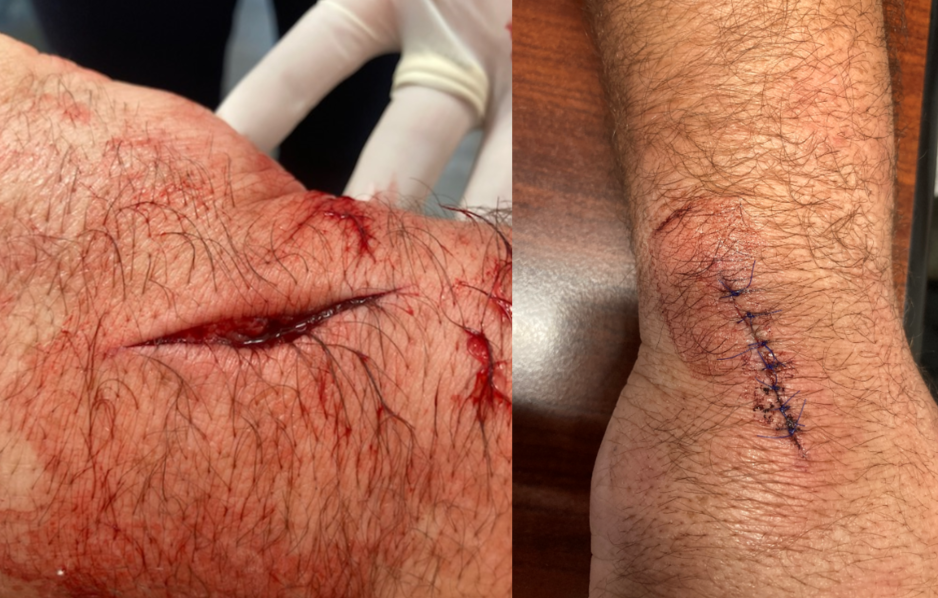 Potential outcomes and complications:Tendon – love of function/movementNerve – Potentially life long localised painBugs and disease from waste water Loss of feeling or sensation InfectionKey take away:If you have a control within your RCP then make sure you use itConsider if your current work methods can be done safer? Always look to continuously improveAlways use the PPE required for the job – this is your last line of defence and you should always consider is there another way to do the jobIf something changes (Grinder can’t make the cut) push pause and ask yourself the stay safe questions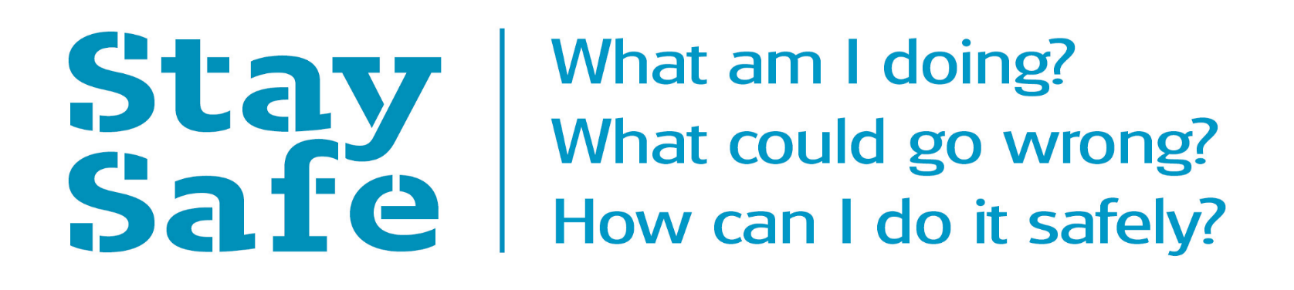 Expected process for lateral repairs Complete RCPSite walk over/team toolboxMake sure everyone on site is fully aware of the risks and controls to do with the task, including consideration to correct work methods and appropriate use of tools and PPEMark out the proposed trenchLocate all underground services, including potholing with non-conductive hand tools  to ascertain heights and directionsPre-start checks on excavator, all excavators are to have current FH safe cert or plant induction and operators are to have relevant training and CTO for excavator useExcavate and expose the sewer pipe making sure trench is wide enough to fit a concrete saw if needed.Check sewer boundary kit to see if the sewer pipe is flowing or if it is blocked. If property does not have a boundary kit, then check the nearest gully trap outside of the property.If the pipe is blocked, the lateral will need to be flushed to unblock the pipe before any repairs are attemptedOnce pipe is unblocked, mark out the area on the pipe to be replacedBefore any cutting is made prestart checks are to be done of tools, operators must have CTO for concrete saws and/or grinder use, correct PPE must be worn, then proceed to make the cutMeasure out the length of pipe neededComplete repairs wearing correct gloves for the jobSlide vernco fittings over the cut piece of pipe and position pipe into place then tighten vernco fittings to existing sewer pipe